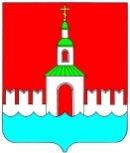 АДМИНИСТРАЦИЯ   ЮРЬЕВЕЦКОГО  МУНИЦИПАЛЬНОГО РАЙОНАИВАНОВСКОЙ ОБЛАСТИПОСТАНОВЛЕНИЕот 08.09. 2014 г.  №_526	г. ЮрьевецО внесении изменений в постановление администрации Юрьевецкого муниципального района от 04.07.2014г. №391 «О внесении изменений в постановление администрации Юрьевецкого муниципального района Ивановской области от 14.10.2013 г. № 525 «Об утверждении муниципальной программы Юрьевецкого муниципального района  «Обеспечение качественным жильем и объектами социальной и инженерной инфраструктуры населения Юрьевецкого муниципального района» на 2014-2015 годы»»В целях приведения нормативно-правовых актов Администрации Юрьевецкого муниципального района в соответствии с действующим законодательствомпостановляет:	1. Внести в  постановление администрации Юрьевецкого муниципального района от 04.07.2014г. №391 «О внесении изменений в постановление администрации Юрьевецкого муниципального района Ивановской области от 14.10.2013 г. № 525 «Об утверждении муниципальной программы Юрьевецкого муниципального района  «Обеспечение качественным жильем и объектами социальной и инженерной инфраструктуры населения Юрьевецкого муниципального района» на 2014-2015 годы»» следующие изменения:	1.1 В приложении №1 подпрограммы «Обеспечение функционирования систем жизнеобеспечения в Юрьевецком муниципальном районе» на 2014-2015 годы пункты 1, 7, 9 порядка предоставления субсидий на реализацию подпрограммы «Обеспечение функционирования систем жизнеобеспечения в Юрьевецком муниципальном районе на 2014-2015 годы» муниципальной программы Юрьевецкого муниципального района «Обеспечение качественным жильем и объектами социальной инфраструктуры населения Юрьевецкого муниципального района на 2014-2015 годы» изложить в новой редакции:	1.1.1 Пункт 1 «Настоящий порядок предоставления субсидий на реализацию подпрограммы  «Обеспечение функционирования систем жизнеобеспечения в Юрьевецком муниципальном районе на 2014-2015 годы» муниципальной программы Юрьевецкого муниципального района «Обеспечение качественным жильем и объектами социальной инфраструктуры населения Юрьевецкого муниципального района на 2014-2015 годы» (далее-Порядок) определяет предоставление администрацией Юрьевецкого муниципального района Ивановской области (далее - Администрация) субсидий организациям коммунального комплекса (далее - Организация)».	1.1.2  Пункт 7 «Для получения субсидий Организация, представляет в Администрацию документы, подтверждающие выполнение условий предоставления субсидий: договоры на поставку материальных ресурсов, счета-фактуры, накладные».	1.1.3  Пункт 9 «Организация представляет в Администрацию ежемесячно, не позднее 05 числа  месяца, следующего за отчетным, отчет об использовании субсидии, по форме согласно приложению 1 к порядку предоставления субсидий».	1.1.4 Приложение №1 к порядку предоставления субсидий в соответствии с приложением к настоящему постановлению.Настоящее Постановление опубликовать в средствах массовой информации.Контроль за выполнением настоящего постановления оставляю за собой.Настоящее постановление  вступает в силу со дня его подписания.Временно исполняющий обязанности главы администрации Юрьевецкого муниципального района	    Ю.И. Тимошенко Приложение к постановлению администрации 	  Юрьевецкого муниципального 	района  от  08.09.2014г.  № 526ОТЧЕТ(наименование организации)об использовании субсидии, предоставленной на реализацию мероприятий в рамках подпрограммы«Обеспечение функционирования систем жизнеобеспечения в Юрьевецком муниципальном районе» муниципальной программы Юрьевецкого муниципального района «Обеспечение качественным жильем и объектами социальной инфраструктуры населения Юрьевецкого муниципального района»по состоянию на  __________ 20 _____ годаПолучено субсидии с начала года _______________________(руб.)Использовано с начала года ____________________________(руб.)Остаток не использованной субсидии ____________________(руб.)Руководитель     __________________________ ___________________                                                               (подпись)                                       (расшифровка подписи) Главный бухгалтер__________________________  _________________                                                                     (подпись)                                       (расшифровка подписи) Исполнитель       _________________________ ____________________                                                                     (подпись)                                      (расшифровка подписи) (дата)М.П.Наименование
приобретенных 
материальных
  ресурсовЕдиница 
измеренияЦена 
(руб.)Приобретено(количество)Израсходовано
(количество)Процент  
технической
готовности123456